އިތުރުވެނި 2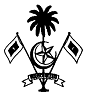 